Mentionner R (régulière), I (irrégulière) ou P (partielle)Mentionner R si refus des parentsJoindre les documentsMentionner AESH le cas échéantCirconscription d’Illfurth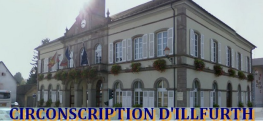 Dossier de l’élève (cursus scolaire)Référence : décret du 31 décembre 2015ScolaritéScolaritéScolaritéScolaritéScolaritéScolaritéScolaritéEquipe éducativeDifficultés scolairesDifficultés scolairesDifficultés scolairesDifficultés scolairesDifficultés scolairesDifficultés scolairesBesoins particuliers / santéBesoins particuliers / santéBesoins particuliers / santéBesoins particuliers / santéBesoins particuliers / santéAnnée scolaireClasseEcole – commune Nom de l’enseignantCursus bilingueFréquentationSignalement absentéismeEquipe éducativePPRE (3)Prise en charge RASED (préciser E, psy…)APC (2) (3)Nombre de stages de remise à niveau (2) (3)Proposition de maintien (2) (3)PAP (3)PAP (3)PAI (3)PPS (3) (4)Proposition d’orientation en ULIS, en ITEP (2) (3)Prises en charge extérieures